МБОУ ООШ №23С 1 апреля 2023 года начинается набор граждан, проживающих на закреплённой территории в 1-й класс на 2023-2024 учебный год.Количество мест-25Приём документов у граждан. зарегистрированных на закреплённой территории, проводится с понедельника по пятницу с 9.00-14.30.С 1 июля 2023 года приём документов у граждан, не проживающих на закреплённой территории (при наличии свободных мест)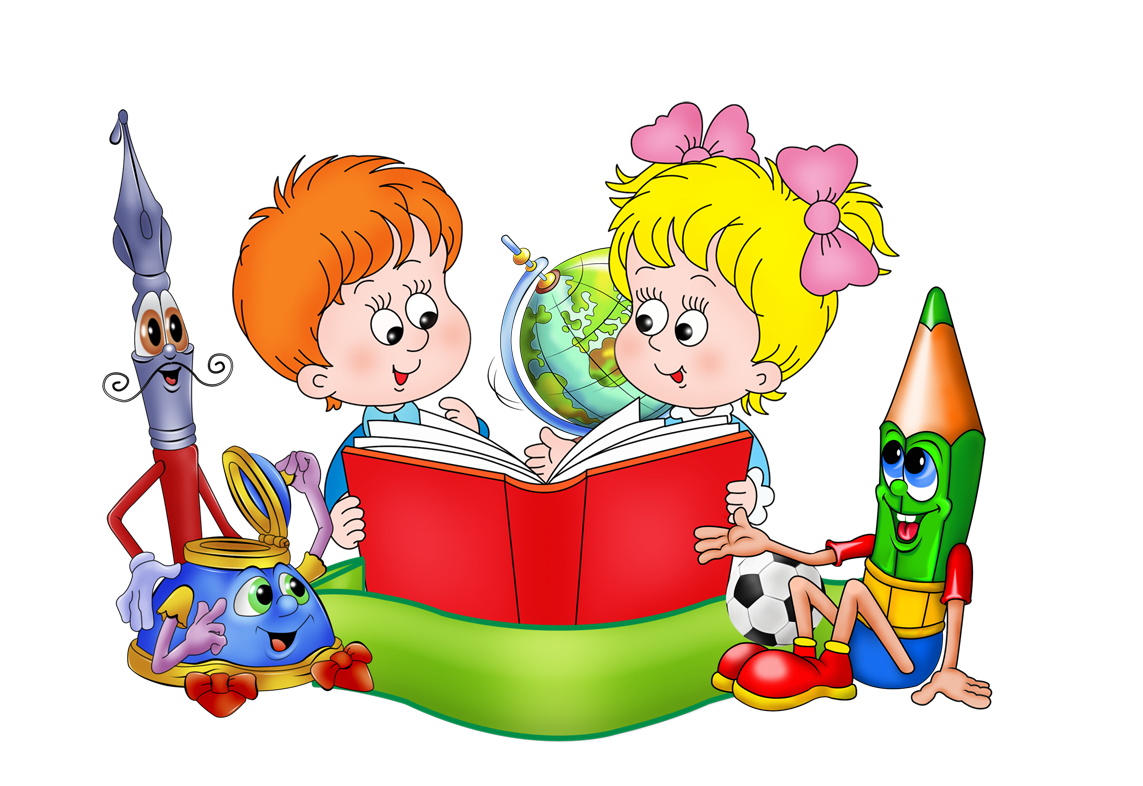 